LAZDIJŲ RAJONO SAVIVALDYBĖS TARYBASPRENDIMASDĖL LAZDIJŲ RAJONO SAVIVALDYBĖS NEVYRIAUSYBINIŲ ORGANIZACIJŲ TARYBOS NUOSTATŲ PATVIRTINIMO2021 m. gruodžio 17 d. Nr. 34-968LazdijaiVadovaudamasi Lietuvos Respublikos vietos savivaldos įstatymo 16 straipsnio 4 dalimi ir Lietuvos Respublikos nevyriausybinių organizacijų plėtros įstatymo 6 straipsnio 2 dalimi, Lazdijų rajono  savivaldybės taryba n u s p r e n d ž i a: Patvirtinti Lazdijų rajono savivaldybės nevyriausybinių organizacijų tarybos nuostatus (pridedama).Pripažinti netekusiu galios Lazdijų rajono savivaldybės tarybos 2019 m. birželio 21 d. sprendimą Nr. 5TS-51 „Dėl Lazdijų rajono savivaldybės nevyriausybinių organizacijų tarybos sudarymo ir jos nuostatų patvirtinimo“.Savivaldybės merė	Ausma Miškinienė	Vaiva Čepononienė, tel. 8 613 28 027PATVIRTINTA Lazdijų rajono savivaldybės tarybos 2021 m. gruodžio     d. sprendimu Nr. 5TS-  LAZDIJŲ RAJONO savivaldybės nevyriausybinių organizacijų tarybos nuostataiI. BENDROSIOS NUOSTATOSLazdijų rajono savivaldybės (toliau – Savivaldybė) nevyriausybinių organizacijų tarybos nuostatai (toliau – Nuostatai) nustato Savivaldybės nevyriausybinių organizacijų tarybos (toliau – NVO taryba) funkcijas, teises ir darbo organizavimą. NVO taryba savo veikloje vadovaujasi Lietuvos Respublikos nevyriausybinių organizacijų plėtros įstatymu ir kitais Lietuvos Respublikos įstatymais, Lietuvos Respublikos Vyriausybės nutarimais, Savivaldybės tarybos sprendimais, kitais teisės aktais ir šiais nuostatais.NVO taryba yra patariamoji institucija, veikianti visuomeniniais pagrindais ir užtikrinanti nevyriausybinių organizacijų (toliau – NVO) dalyvavimą nustatant, formuojant ir įgyvendinant nevyriausybinių organizacijų plėtros politiką.NVO tarybos sprendimai yra rekomendacinio pobūdžio. NVO tarybos nariams už dalyvavimą NVO tarybos veikloje nemokama. NVO taryba nėra juridinis asmuo.Nevyriausybinė organizacija – nuo valstybės ar savivaldybių institucijų ir įstaigų valdymo nepriklausomas savanoriškumo pagrindais įsteigtas visuomenės ar jos grupės naudai veikiantis viešasis juridinis asmuo, kurio tikslas nėra siekti politinės valdžios arba įgyvendinti vien tik religinius tikslus.II. NVO TARYBOS TIKSLAS IR FUNKCIJOS Savivaldybės nevyriausybinių organizacijų taryba:teikia Savivaldybės institucijoms ir įstaigoms pasiūlymus dėl Savivaldybės teritorijoje veikiančių nevyriausybinių organizacijų stiprinimo; dalyvauja rengiant Savivaldybės institucijų ir įstaigų teisės aktų, susijusių su nevyriausybinių organizacijų plėtra, projektus;dalyvauja Savivaldybės institucijoms ir įstaigoms atliekant analizę dėl Savivaldybės administruojamų viešųjų paslaugų teikimo ir teikia pasiūlymus dėl viešųjų paslaugų teikimo; dalyvauja darbo ar ekspertų grupėse nevyriausybinių organizacijų plėtros valstybės politikos klausimams svarstyti;teikia Savivaldybės institucijoms ir įstaigoms pasiūlymus dėl Savivaldybės institucijų ir įstaigų bei nevyriausybinių organizacijų bendradarbiavimo;informuoja visuomenę apie NVO tarybos tikslus ir veiklą;inicijuoja NVO pasitarimus, seminarus ir mokymą aktualiais veiklos klausimais.III. TARYBOS SUDĖTIS ir DARBO ORGANIZAVIMASNVO taryba sudaroma laikantis šio principo: ne daugiau kaip 1/2 tarybos narių būtų Savivaldybės institucijų ir įstaigų atstovai ir ne mažiau kaip 1/2 tarybos narių būtų nevyriausybinių organizacijų, veikiančių Savivaldybės teritorijoje, atstovai. Savivaldybės nevyriausybinių organizacijų tarybos nario kadencijos trukmė – dveji metai. NVO taryba sudaroma iš 8 narių, iš kurių 4 pasiūlo Savivaldybės teritorijoje veikiančios nevyriausybinių organizacijų asociacijos. Jeigu Savivaldybės teritorijoje nėra veikiančių nevyriausybinių organizacijų asociacijų, NVO taryba sudaroma iš 8 narių, iš kurių 4 – nevyriausybinių organizacijų, veikiančių Savivaldybės teritorijoje, atstovai, kurie renkami šių Nuostatų 12 punkte nustatyta tvarka.Savivaldybės NVO tarybos nario kadencijos trukmė – dveji metai. Savivaldybės NVO tarybos pirmininko ir pirmininko pavaduotojo kadencijos trukmė – vieni metai. Savivaldybės NVO tarybos sudėtį ir nuostatus tvirtina Savivaldybės taryba.NVO tarybą techniškai aptarnauja Savivaldybės administracijos Strateginio planavimo ir investicinių projektų valdymo skyrius (toliau – Skyrius).Nevyriausybinių organizacijų atstovus į Savivaldybės NVO tarybą  pasiūlo Savivaldybės teritorijoje veikiančios nevyriausybinių organizacijų asociacijos, o jeigu Savivaldybės teritorijoje nėra veikiančių nevyriausybinių organizacijų asociacijų, atstovai, renkami šių Nuostatų 12 punkte nustatyta tvarka.Nevyriausybinių organizacijų atstovų atranka į NVO tarybą, Savivaldybės administracijos direktoriaus organizuojama šia tvarka:pranešimas apie atstovų delegavimą skelbiamas Savivaldybės interneto svetainėje www.lazdijai.lt. Pranešimą paskelbia Savivaldybės administracijos Komunikacijos ir dokumentų skyrius, o rengia – Skyrius. Pranešime apie atstovų delegavimą nurodoma:12.1.1 kandidatų, siekiančių tapti NVO tarybos nariais, delegavimo Savivaldybės administracijai terminas, kuris negali būti trumpesnis nei 10 darbo dienų;12.1.2. informacija, kurią nevyriausybinė organizacija deleguodama kandidatą į NVO tarybos narius raštu turi pateikti, t. y. atstovaujamos nevyriausybinės organizacijos pavadinimas, deleguojamo kandidato vardas, pavardė, pareigos nevyriausybinėje organizacijoje, kontaktinis telefonas, el. paštas;12.1.3. adresą, kuriuo turi būti pateikti kandidatų delegavimo siūlymai ir jų pateikimo būdai, t. y. teikiant elektroninėmis ryšio priemonėmis el. paštu info@lazdijai.lt pasirašyti elektroniniu parašu arba pateikiant raštą Savivaldybės administracijos Komunikacijos ir dokumentų skyriaus vieno langelio kabinete (Vilniaus g. 1, Lazdijai);12.1.4. Skyriaus, pranešime nustatytu terminu, nevyriausybinėms organizacijoms teikiančio konsultacijas, susijusias su pranešimu apie NVO tarybos rinkimus, telefono numerį (-ius), elektroninio pašto adresą (-us);12.1.5. kitą reikalingą informaciją; 12.2.  pranešime nustatytu terminu nevyriausybinės organizacijos teikia atstovą, siekiantį tapti NVO tarybos nariu. Kandidatus turi teisę siūlyti Savivaldybės teritorijoje veikiančios nevyriausybinės organizacijos;12.3. Skyrius inicijuoja, o Savivaldybės administracijos Komunikacijos ir dokumentų skyriuspaskelbia viešą nevyriausybinių organizacijų apklausą, paskelbiant pasiūlytų kandidatų sąrašą www.lazdijai.lt, kurioje renkami nevyriausybinių organizacijų  atstovai į NVO tarybą;       12.4. apklausa vyksta Savivaldybės administracijos direktoriaus įsakymu nustatytą laikotarpį. Apklausos metu kiekviena nevyriausybinė organizacija turi po vieną balsą. Nevyriausybinė organizacija savo nuomonę dėl konkretaus kandidato pareiškia raštu, pateikdama oficialų raštą Savivaldybės administracijai el. paštu: info@lazdijai.lt.  NVO tarybos rinkimai apklausos būdu laikomi įvykusiais, jeigu apklausos metu savo raštus Savivaldybės administracijai pateikė ne mažiau kaip 5 Savivaldybės teritorijoje veikiančios nevyriausybinės organizacijos. Išrinktais laikomi daugiausiai balsų surinkę kandidatai. Apklausos rezultatus skaičiuoja Skyrius.Savivaldybės institucijų ir įstaigų atstovus (4 narius) į NVO tarybos narius siūlo Savivaldybės meras ir (arba) Savivaldybės administracijos direktorius. NVO taryba tvirtinama Savivaldybės tarybos sprendimu. Sprendimo projektą rengia Skyrius. NVO tarybos pagrindinė veiklos forma yra NVO tarybos posėdžiai. NVO tarybos sprendimai yra rekomendacinio pobūdžio ir įforminami posėdžio protokolu. Protokolą pasirašo NVO tarybos pirmininkas.Pirmajam NVO tarybos posėdžiui, iki bus išrinktas NVO tarybos pirmininkas, vadovauja Savivaldybės administracijos direktoriaus įsakymu paskirtas valstybės tarnautojas. Savivaldybės NVO tarybos pirmininką ir pirmininko pavaduotoją vienų metų kadencijai iš Savivaldybės NVO tarybos narių visų jos narių balsų dauguma slaptu balsavimu renka Savivaldybės NVO taryba pirmojo posėdžio metu. Posėdžio metu atviru balsavimu sudaroma balsų skaičiavimo komisija iš 3 NVO tarybos narių ir kuri iš savo narių paprasta balsų dauguma išsirenka balsų skaičiavimo komisijos pirmininką. Iki neišrinkta balsų skaičiavimo komisija, balsus skaičiuoja posėdžio pirmininkas. Balsų skaičiavimo komisija parengia slapto balsavimo biuletenius (1 priedas) ir suskaičiuoja bei skelbia slapto balsavimo rezultatus (2 priedas) ir protokolą, pasirašytą visų balsų skaičiavimo komisijos narių, perduoda NVO tarybos pirmininkui. Savivaldybės NVO tarybos pirmininku išrinkus Savivaldybės institucijos ar įstaigos atstovą, pirmininko pavaduotoju turi būti renkamas nevyriausybinių organizacijų atstovas. Savivaldybės NVO tarybos pirmininku išrinkus nevyriausybinių organizacijų atstovą, pirmininko pavaduotoju renkamas Savivaldybės institucijos ar įstaigos atstovas. Balsams pasiskirsčius po lygiai, organizuojamas kitas balsavimo etapas dėl po vienodą didžiausią balsų skaičių surinkusių kandidatų. Jeigu renkant pavaduotoją balsai pasiskirsto po lygiai, lemia NVO tarybos pirmininko balsas.NVO tarybos narių įgaliojimai prasideda susirinkus į pirmą NVO tarybos posėdį. Posėdis laikomas teisėtu, kai jame dalyvauja ne mažiau kaip pusė NVO tarybos narių.Pirmo posėdžio metu NVO tarybos nariai  pasirašo nešališkumo deklaraciją, kurioje numatytas NVO tarybos nario pasižadėjimas ir įsipareigojimas nešališkai ir objektyviai atlikti NVO tarybos nario funkcijas. Nešališkumo deklaraciją privalo pasirašyti kiekvienas NVO tarybos narys. Nepasirašęs nešališkumo deklaracijos, NVO tarybos narys netenka savo, kaip NVO tarybos nario, įgaliojimų.NVO tarybos nario įgaliojimai pasibaigia, jeigu nutrūksta jo atstovavimo ar darbo santykiai atstovaujamoje įstaigoje ar organizacijoje arba atsistatydina savo noru, apie tai pranešęs NVO tarybos pirmininkui ne vėliau kaip prieš 7 dienas.  NVO tarybos pirmininkas: planuoja ir organizuoja NVO tarybos darbą;šaukia NVO tarybos posėdžius ir jiems pirmininkauja;pasirašo NVO tarybos posėdžių protokolus ir kitus su NVO tarybos veikla susijusius dokumentus.NVO taryba priima sprendimus posėdyje dalyvaujančių narių balsų dauguma. Balsams pasiskirsčius po lygiai, lemiamas pirmininko balsas. Tarybos narys turi teisę pareikšti atskirąją nuomonę, kuri užfiksuojama protokole.NVO tarybos sprendimai yra rekomendacinio pobūdžio.NVO tarybos posėdžiai šaukiami pagal poreikį, bet vyksta ne rečiau, kaip kartą per metus.NVO taryba gali kreiptis į Lazdijų rajono savivaldybės Bendruomeninių organizacijų tarybą su prašymu tam tikrus NVO tarybos siūlomus klausimus svarstyti bendrame NVO tarybos ir Lazdijų rajono savivaldybės Bendruomeninių organizacijų tarybos posėdyje.                               iV. BAIGIAMOSIOS NUOSTATOSŠie nuostatai tvirtinami ir keičiami Savivaldybės tarybos sprendimu.  NVO tarybos posėdžių protokolai ir kiti dokumentai saugomi Lietuvos Respublikos dokumentų ir archyvų įstatymo ir kitų teisės aktų nustatyta tvarka ir terminais.                                                                 __________                                                                                                      Lazdijų rajono savivaldybės      nevyriausybinių organizacijų                                                                                     tarybos nuostatų                                                                         1 priedas(Slapto balsavimo biuletenio pavyzdinė forma)LAZDIJŲ RAJONO SAVIVALDYBĖS NEVYRIAUSYBINIŲ ORGANIZACIJŲ TARYBOS PIRMININKO / PIRMININKO PAVADUOTOJO RINKIMAI ____________(data)BALSAVIMO BIULETENISPAŽYMĖKITE KANDIDATĄ UŽ KURĮ BALSUOJATE 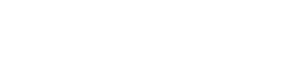 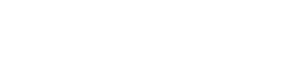 _____                                                                                                      Lazdijų rajono savivaldybės      nevyriausybinių organizacijų                                                                                     tarybos nuostatų                                                                         2 priedas(Slapto balsavimo balsų skaičiavimo biuletenio pavyzdinė forma)NVO TARYBOS PIRMININKO / PIRMININKO PAVADUOTOJO RINKIMŲ BALSŲ SKAIČIAVIMO KOMISIJOS PROTOKOLAS NR.____________(data)Balsų skaičiavimo komisijos pirmininkas___________________________________________Balsų skaičiavimo komisijos nariai: ___________________________________________________________________________________________________________________________1. Dėl NVO tarybos pirmininko rinkimų:1.1. Dėl kandidato Vardenio Pavardenio išrinkimo NVO tarybos primininku;1.2. Dėl kandidato............2. Įteikta balsavimo biuletenių ______________________3. Gauta balsavimo biuletenių ________________________, iš jų negaliojantys____________4. Balsavimo rezultatai:1. Dėl NVO tarybos pirmininko pavaduotojo rinkimų: 
1.1. Dėl kandidato Vardenio Pavardenio išrinkimo NVO tarybos primininko pavaduotoju; 
1.2. Dėl kandidato............ 
2. Įteikta balsavimo biuletenių ______________________ 
3. Gauta balsavimo biuletenių ________________________, iš jų negaliojantys____________4. Balsavimo rezultatai:Komisijos pirmininkas					(parašas) (vardas, pavardė)Komisijos nariai                                                                      (parašas) (vardas, pavardė)(parašas) (vardas, pavardė)______VARDENIS  PAVARDENISVARDENĖ PAVARDENĖ(įrašyti visus kandidatus)Eil. Nr. KandidatasBalsavimo rezultatai(nurodoma skaičiumi iržodžiu)Reitingavimas, 
pagal surinktų 
balsų skaičiųBalsavimo 
išvada 
(nurodoma, 
išrinktas ar 
neišrinktas)1Vardenis PavardenisSurinktas balsų skaičius ........Pvz., 22Vardenis PavardenisSurinktas balsų skaičius ........Pvz., 1Eil. Nr. KandidatasBalsavimo rezultatai(nurodoma skaičiumi iržodžiu)Reitingavimas, 
pagal surinktų 
balsų skaičiųBalsavimo 
išvada 
(nurodoma, 
išrinktas ar 
neišrinktas)1Vardenis PavardenisSurinktas balsų skaičius ........Pvz., 22Vardenis PavardenisSurinktas balsų skaičius ........Pvz., 1